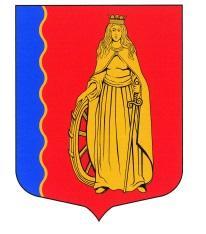 МУНИЦИПАЛЬНОЕ ОБРАЗОВАНИЕ«МУРИНСКОЕ ГОРОДСКОЕ ПОСЕЛЕНИЕ»ВСЕВОЛОЖСКОГО МУНИЦИПАЛЬНОГО РАЙОНАЛЕНИНГРАДСКОЙ ОБЛАСТИСОВЕТ ДЕПУТАТОВ ЧЕТВЕРТОГО СОЗЫВАРЕШЕНИЕ«29» апреля 2020г.                         г. Мурино                                               № 59  В соответствии с Федеральным законом от 06.10.2003 № 131-ФЗ «Об общих принципах организации местного самоуправления в Российской Федерации», Уставом муниципального образования, в целях обеспечения жителей муниципального образования «Муринское городское поселение» Всеволожского муниципального района Ленинградской области услугами почтовой связи, рассмотрев письмо УФПС г. Санкт-Петербурга и Ленинградской области – филиала АО «Почта России» Всеволожского почтамта от 06.12.2019 № 5.1.17.2.2.00/670 о заключении на 2020 год договора безвозмездного пользования нежилым помещением для размещения отделения почтовой связи, совет депутатов РЕШИЛ:1. Передать в безвозмездное пользование нежилое помещение, общей площадью 72,3 кв.м, находящееся в здании, расположенном по адресу: Ленинградская область, Всеволожский район, г. Мурино, ул. Оборонная, д. 49, УФПС г. Санкт-Петербурга и Ленинградской области –филиалу АО «Почта России» Всеволожскому почтамту для размещения отделения почтовой связи, согласно поэтажному плану здания (приложение 1), сроком на одиннадцать месяцев: с 01.01.2020 г. по 31.11.2020 г.2. Администрации муниципального образования «Муринское городское поселение» Всеволожского муниципального района Ленинградской области заключить договор безвозмездного пользования нежилого помещения, общей площадью 72,3 кв.м, находящегося в здании, расположенном по адресу: Ленинградская область, Всеволожский район, г. Мурино, ул. Оборонная, д. 49, с УФПС г. Санкт-Петербурга и Ленинградской области –филиалом АО «Почта России» Всеволожским почтамтом.3. Настоящее решение вступает в силу с момента его принятия.4. Контроль над исполнением настоящего решения возложить на комиссию по промышленности, архитектуре, строительству, ЖКХ, транспорту, связи, сельскому хозяйству, экологии и пользованию земли.Глава муниципального образования                                           Д.В. КузьминПриложение 1 к решению совета депутатовот 29 «апреля» 2020 г. № 59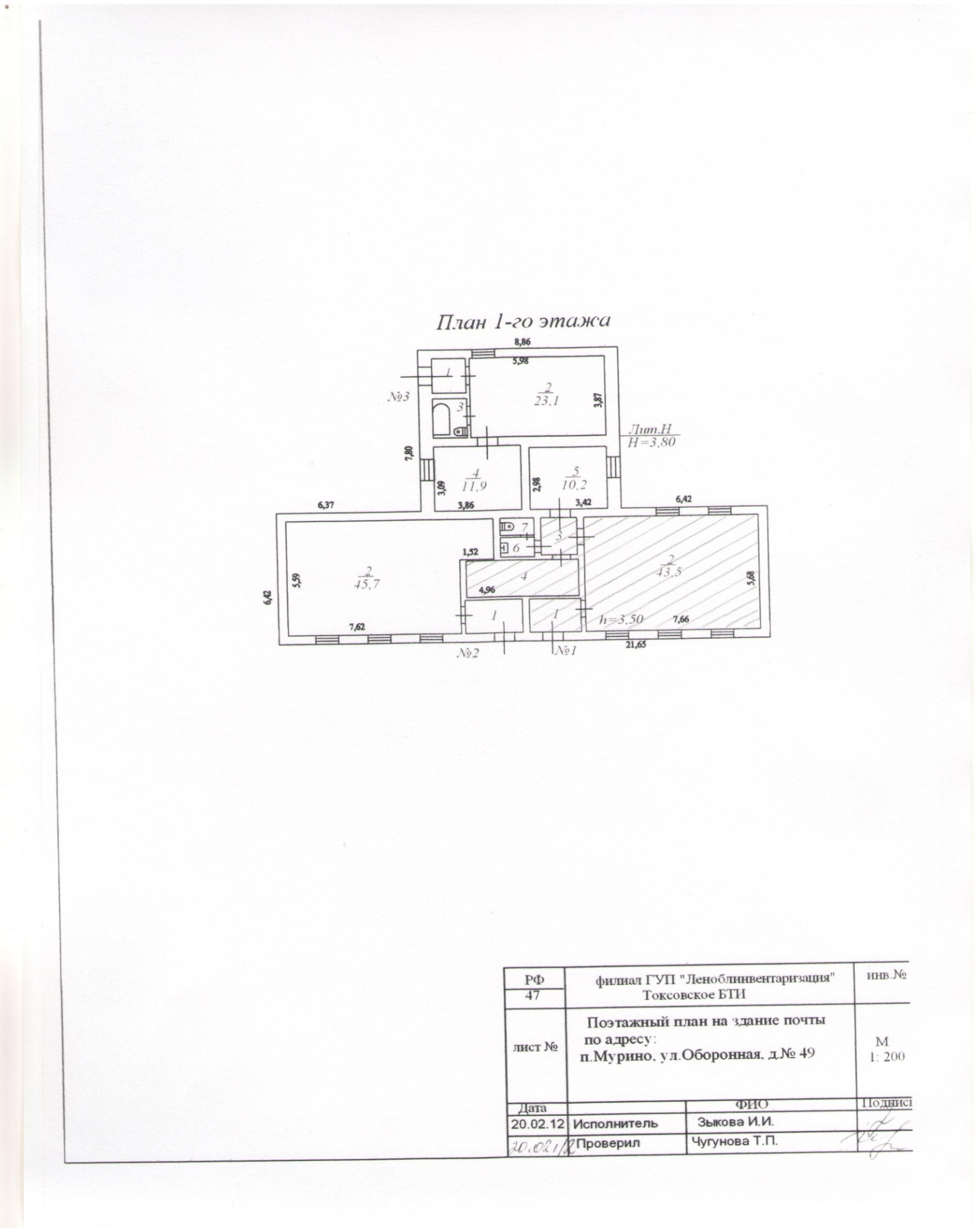 О передаче в безвозмездноепользование нежилого помещения для размещения отделения почтовой связи